التعليم العالي والبحث العلمي                                                                                       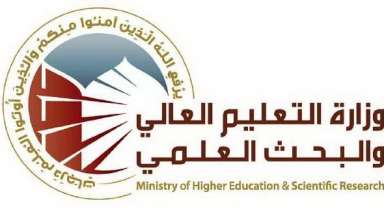 دائرة الدراسات والتخطيط والمتابعة   قسم الدراسات والتخطيطاستمارة استحداث الكلياتاسم الجامعة:                                       اسم الكلية:اولا – الجانب التخطيطي و الهيكل التنظيميثانيا – المستلزمات المادية الأبنية الجامعيةثالثا –المستلزمات البشريةملاحظة : العلامة ( *) تستثنى هذه الفقرات من بعض التخصصات الإنسانية التعليم العالي والبحث العلمي                                                                                       دائرة الدراسات والتخطيط والمتابعة   قسم الدراسات والتخطيطاستمارة استحداث الاقسام / الفروعاسم الجامعة:                                       اسم الكلية:اولا – الجانب التخطيطي و الهيكل التنظيميثانيا – المستلزمات المادية الأبنية الجامعيةثالثا –المستلزمات البشريةملاحظة : ( * ) تستثنى هذه الفقرة من بعض التخصصات الانسانية.تنظم الاستمارات لكل قسم/ فرع علمي ولبناية الكلية/ المعهد كل على حدة وتسلم مع محضر اللجنة.تكون صفحات الاستمارات موقعة من قبل رئيس واعضاء اللجنة كافة.الأقسام العلمية:1-2-3-الأقسام العلمية:4-5-6-الشعب الإدارية1-2-3-الشعب الإدارية4-5-6-هل هناك تخصص مناظر للكلية:           نعم           نعم           كلا  	           كلا  	عدد الأقسام الجديدة  (        ) قسم  (        ) قسمرؤية و رسالة و أهداف الكلية والاقسام التابعة لهارؤية و رسالة و أهداف الكلية والاقسام التابعة لهارؤية و رسالة و أهداف الكلية والاقسام التابعة لهارؤية و رسالة و أهداف الكلية والاقسام التابعة لهارؤية و رسالة و أهداف الكلية والاقسام التابعة لهاوجود أهداف محدد للكلية؟وجود أهداف محدد للكلية؟نعم (ترفق)كلاكلاوجود أهداف محددة لكل قسم او فرع؟وجود أهداف محددة لكل قسم او فرع؟نعم (ترفق)كلاكلاالوضوح في صياغة الأهداف؟الوضوح في صياغة الأهداف؟نعمالى حد ماكلاالجدوى الاقتصادية و الهيكل التنظيميالجدوى الاقتصادية و الهيكل التنظيميالجدوى الاقتصادية و الهيكل التنظيميالجدوى الاقتصادية و الهيكل التنظيميالجدوى الاقتصادية و الهيكل التنظيميهل هناك دراسة جدوى اقتصادية لاستحداث الكلية ؟ نعم ومستوفية      للمتطلبات نعم ومستوفية      للمتطلبات     موجودة لكن مستوفية الى حد ما          غير        موجودةهل هناك هيكل تنظيمي للكلية يتضمن الهيكل العلمي و الإداري؟ (      )    نعم ومستوفية      للمتطلبات  نعم ومستوفية      للمتطلبات     موجودة لكن مستوفية الى حد ما          غير        موجودةموقع البنايةالجامعيةالمحافظةالقضاءالمحلةاقرب نقطة دالةموقع البنايةالجامعيةهل تقع البناية في مكان ملائم ؟هل تقع البناية في مكان ملائم ؟ملائمةالى حد ماغير ملائمةهل البناية ملائمة للدراسة الجامعة ؟هل البناية ملائمة للدراسة الجامعة ؟ملائمةالى حد ماغير ملائمةهل البناية الجامعة ؟هل البناية الجامعة ؟مملوكةمستاجرةممنوحةمساحة البناية الجامعيةمساحة البناية الجامعية....................متر مربع....................متر مربع....................متر مربعالمساحة المخصصة للادارةالمساحة المخصصة للادارة....................متر مربع....................متر مربع....................متر مربعالمساحة المخصصة للهيئة التدريسيةالمساحة المخصصة للهيئة التدريسية....................متر مربع....................متر مربع....................متر مربعالمساحة الخضراء في الكليةالمساحة الخضراء في الكلية....................متر مربع....................متر مربع....................متر مربععدد أجهزة الحاسوبعدد أجهزة الحاسوب(                 ) حاسبة(                 ) حاسبة(                 ) حاسبةعدد القاعات الدراسيةعدد القاعات الدراسية(                 ) قاعة(                 ) قاعة(                 ) قاعةمساحة القاعات الدراسيةمساحة القاعات الدراسية....................متر مربع....................متر مربع....................متر مربع*عدد المختبرات*عدد المختبرات(                 ) مختبر(                 ) مختبر(                 ) مختبر*مساحة المختبرات بمستلزمات*مساحة المختبرات بمستلزمات....................متر مربع....................متر مربع....................متر مربع*عدد الورش*عدد الورش(                 ) ورشة(                 ) ورشة(                 ) ورشة* مساحة الورش بمستلزمات* مساحة الورش بمستلزمات....................متر مربع....................متر مربع....................متر مربععدد المقاعد في المكتبةعدد المقاعد في المكتبة(                 ) مقعد(                 ) مقعد(                 ) مقعدعدد عناوين الكتب الممكن توفيرها وبالتخصصات الدقيقة وغير الدقيقة المطلوب للاستحداثعدد عناوين الكتب الممكن توفيرها وبالتخصصات الدقيقة وغير الدقيقة المطلوب للاستحداث(                 ) عنوان(                 ) عنوان(                 ) عنوانالمساحة المخصصة للمكتبةالمساحة المخصصة للمكتبة....................متر مربع....................متر مربع....................متر مربعالمساحة المخصصة للناديالمساحة المخصصة للنادي....................متر مربع....................متر مربع....................متر مربعالمساحة المخصصة للمرافق الصحيةالمساحة المخصصة للمرافق الصحية....................متر مربع....................متر مربع....................متر مربععدد المقاعد الصحية في المرافق :عدد المقاعد الصحية في المرافق :(                 ) مقعد(                 ) مقعد(                 ) مقعدالمساحة المخصصة للأنشطة الرياضية والفنيةالمساحة المخصصة للأنشطة الرياضية والفنية....................متر مربع....................متر مربع....................متر مربعالمساحة الخضراء في الكليةالمساحة الخضراء في الكلية....................متر مربع....................متر مربع....................متر مربععدد أعضاء الهيئة التدريسيةعدد أعضاء الهيئة التدريسيةعدد أعضاء الهيئة التدريسيةعدد أعضاء الهيئة التدريسيةعلى الملاك الدائم (        )على الملاك الدائم (        )المؤقت (        )عدد اعضاء الهيئة التدريسية موزعين بحسب الجنس :عدد اعضاء الهيئة التدريسية موزعين بحسب الجنس :عدد اعضاء الهيئة التدريسية موزعين بحسب الجنس :عدد اعضاء الهيئة التدريسية موزعين بحسب الجنس :ذكور (        )ذكور (        )إناث (         )عدد اعضاء الهيئة التدريسية وبالتخصص الدقيق موزعين بحسب اللقب العلميمدرس مساعد (         ) مدرس (         ) استاذ مساعد (       ) استاذ (       )مدرس مساعد (         ) مدرس (         ) استاذ مساعد (       ) استاذ (       )مدرس مساعد (         ) مدرس (         ) استاذ مساعد (       ) استاذ (       )مدرس مساعد (         ) مدرس (         ) استاذ مساعد (       ) استاذ (       )مدرس مساعد (         ) مدرس (         ) استاذ مساعد (       ) استاذ (       )مدرس مساعد (         ) مدرس (         ) استاذ مساعد (       ) استاذ (       )عدد اعضاء الهيئة التدريسية وبالتخصص الساندة (غير الدقيقة ) موزعين بحسب اللقب العلميمدرس مساعد (         ) مدرس (         ) استاذ مساعد (       ) استاذ (       )مدرس مساعد (         ) مدرس (         ) استاذ مساعد (       ) استاذ (       )مدرس مساعد (         ) مدرس (         ) استاذ مساعد (       ) استاذ (       )مدرس مساعد (         ) مدرس (         ) استاذ مساعد (       ) استاذ (       )مدرس مساعد (         ) مدرس (         ) استاذ مساعد (       ) استاذ (       )مدرس مساعد (         ) مدرس (         ) استاذ مساعد (       ) استاذ (       )*عدد مشرفي المختبرات :   (                )*عدد مشرفي المختبرات :   (                )*عدد مشرفي المختبرات :   (                )*عدد مشرفي المختبرات :   (                )*عدد مشرفي المختبرات :   (                )*عدد مشرفي المختبرات :   (                )*عدد مشرفي المختبرات :   (                )عدد العاملين في الإدارةعدد العاملين في الإدارةعلى الملاك الدائم (         )على الملاك الدائم (         )على الملاك الدائم (         )المؤقت (          )المؤقت (          )عدد العاملين  في الإدارة موزعين بحسب الشهادة عدد العاملين  في الإدارة موزعين بحسب الشهادة متوسط فمادون (    )   اعدادية (    )  معهد (       ) بكالوريوس (     )متوسط فمادون (    )   اعدادية (    )  معهد (       ) بكالوريوس (     )متوسط فمادون (    )   اعدادية (    )  معهد (       ) بكالوريوس (     )متوسط فمادون (    )   اعدادية (    )  معهد (       ) بكالوريوس (     )متوسط فمادون (    )   اعدادية (    )  معهد (       ) بكالوريوس (     )عدد العاملين  في الإدارة موزعين بحسب الشهادة عدد العاملين  في الإدارة موزعين بحسب الشهادة دبلوم عالي (     )   ماجستير(       )    دكتوراء (         )دبلوم عالي (     )   ماجستير(       )    دكتوراء (         )دبلوم عالي (     )   ماجستير(       )    دكتوراء (         )دبلوم عالي (     )   ماجستير(       )    دكتوراء (         )دبلوم عالي (     )   ماجستير(       )    دكتوراء (         )عدد الطلبة المخطط قبولهم لعام الاستحداث:عدد الطلبة المخطط قبولهم لعام الاستحداث:عدد الطلبة المخطط قبولهم لعام الاستحداث:(         ) طالب (         ) طالب (         ) طالب (         ) طالب الأقسام في الكلية:1-2-3-الأقسام في الكلية:4-5-6-الشعب الإدارية1-2-3-الشعب الإدارية4-5-6-هل هناك تخصص مناظر للقسم /الفرع في الجامعة: نعم كلا  	 كلا  	عدد الأقسام المستحدثة الجديدة:(        ) قسم(        ) قسم(        ) قسمهداف القسمهداف القسمهداف القسمهداف القسموجود أهداف محددة للقسم؟  نعم (ترفق) كلا    	كلا    	الوضوح في صياغة الأهداف؟      نعمالى حد ما  كلا		هل هناك دراسة جدوى اقتصادية لاستحداث القسم (ترفق)  ؟   نعم ومستوفية      للمتطلبات      موجودة لكن مستوفية الى حد ما         غير        موجودةموقع البنايةالجامعيةالمحافظةالقضاءالمحلةاقرب نقطة دالةموقع البنايةالجامعيةهل تقع البناية في مكان ملائم ؟ هل تقع البناية في مكان ملائم ؟    ملائمة   الى حد ما    غير ملائمة 	هل البناية ملائمة للدراسة الجامعة ؟ هل البناية ملائمة للدراسة الجامعة ؟    ملائمة   الى حد ما    غير ملائمة 	مساحة البناية القسممساحة البناية القسم....................متر مربع....................متر مربع....................متر مربعالمساحة المخصصة للإدارةالمساحة المخصصة للإدارة....................متر مربع....................متر مربع....................متر مربعالمساحة المخصصة للهيئة التدريسيةالمساحة المخصصة للهيئة التدريسية....................متر مربع....................متر مربع....................متر مربععدد أجهزة الحاسوبعدد أجهزة الحاسوب (                 ) حاسبة  (                 ) حاسبة  (                 ) حاسبة عدد القاعات الدراسيةعدد القاعات الدراسية (                 ) قاعة (                 ) قاعة (                 ) قاعةمساحة القاعات الدراسية مساحة القاعات الدراسية ....................متر مربع....................متر مربع....................متر مربع*عدد المختبرات*عدد المختبرات (                 ) مختبر (                 ) مختبر (                 ) مختبر*مساحة المختبرات بمستلزمات*مساحة المختبرات بمستلزمات....................متر مربع....................متر مربع....................متر مربع*عدد الورش*عدد الورش(                 ) ورشة(                 ) ورشة(                 ) ورشة* مساحة الورش بمستلزمات* مساحة الورش بمستلزمات ....................متر مربع ....................متر مربع ....................متر مربعالمساحة المخصصة للمرافق الصحيةالمساحة المخصصة للمرافق الصحية....................متر مربع....................متر مربع....................متر مربععدد المقاعد الصحية في المرافق:عدد المقاعد الصحية في المرافق:(                 ) مقعد(                 ) مقعد(                 ) مقعدعدد المقاعد الصحية في المرافق :عدد المقاعد الصحية في المرافق :(                 ) مقعد(                 ) مقعد(                 ) مقعدالمساحة المخصصة للأنشطة الرياضية والفنيةالمساحة المخصصة للأنشطة الرياضية والفنية....................متر مربع....................متر مربع....................متر مربععدد أعضاء الهيئة التدريسية على الملاك الدائم بالتخصص الدقيق موزعين حسب اللقب العلمي:عدد أعضاء الهيئة التدريسية على الملاك الدائم بالتخصص الدقيق موزعين حسب اللقب العلمي:عدد أعضاء الهيئة التدريسية على الملاك الدائم بالتخصص الدقيق موزعين حسب اللقب العلمي:عدد أعضاء الهيئة التدريسية على الملاك الدائم بالتخصص الدقيق موزعين حسب اللقب العلمي:على الملاك الدائم (        )على الملاك الدائم (        )المؤقت (        )عدد أعضاء الهيئة التدريسية على الملاك الدائم بالتخصص الدقيق موزعين حسب اللقب العلمي:عدد أعضاء الهيئة التدريسية على الملاك الدائم بالتخصص الدقيق موزعين حسب اللقب العلمي:عدد أعضاء الهيئة التدريسية على الملاك الدائم بالتخصص الدقيق موزعين حسب اللقب العلمي:عدد أعضاء الهيئة التدريسية على الملاك الدائم بالتخصص الدقيق موزعين حسب اللقب العلمي:على الملاك الدائم (        )على الملاك الدائم (        )المؤقت (        )عدد اعضاء الهيئة التدريسية موزعين بحسب الجنس :عدد اعضاء الهيئة التدريسية موزعين بحسب الجنس :عدد اعضاء الهيئة التدريسية موزعين بحسب الجنس :عدد اعضاء الهيئة التدريسية موزعين بحسب الجنس :ذكور (        )ذكور (        )إناث (         )عدد اعضاء الهيئة التدريسية وبالتخصص موزعين بحسب اللقب العلميمدرس مساعد (         ) مدرس (         ) استاذ مساعد (       ) استاذ (       )مدرس مساعد (         ) مدرس (         ) استاذ مساعد (       ) استاذ (       )مدرس مساعد (         ) مدرس (         ) استاذ مساعد (       ) استاذ (       )مدرس مساعد (         ) مدرس (         ) استاذ مساعد (       ) استاذ (       )مدرس مساعد (         ) مدرس (         ) استاذ مساعد (       ) استاذ (       )مدرس مساعد (         ) مدرس (         ) استاذ مساعد (       ) استاذ (       )*عدد مشرفي المختبرات :   (                )*عدد مشرفي المختبرات :   (                )*عدد مشرفي المختبرات :   (                )*عدد مشرفي المختبرات :   (                )*عدد مشرفي المختبرات :   (                )*عدد مشرفي المختبرات :   (                )*عدد مشرفي المختبرات :   (                )عدد العاملين في الإدارةعدد العاملين في الإدارةعلى الملاك الدائم (         )على الملاك الدائم (         )على الملاك الدائم (         )المؤقت (          )المؤقت (          )عدد العاملين في الإدارة موزعين بحسب الشهادةعدد العاملين في الإدارة موزعين بحسب الشهادةمتوسط فما دون (    )   اعدادية (    )  معهد (       ) بكالوريوس (     )متوسط فما دون (    )   اعدادية (    )  معهد (       ) بكالوريوس (     )متوسط فما دون (    )   اعدادية (    )  معهد (       ) بكالوريوس (     )متوسط فما دون (    )   اعدادية (    )  معهد (       ) بكالوريوس (     )متوسط فما دون (    )   اعدادية (    )  معهد (       ) بكالوريوس (     )عدد العاملين في الإدارة موزعين بحسب الشهادةعدد العاملين في الإدارة موزعين بحسب الشهادةدبلوم عالي (     )   ماجستير(       )    دكتوراه (         )دبلوم عالي (     )   ماجستير(       )    دكتوراه (         )دبلوم عالي (     )   ماجستير(       )    دكتوراه (         )دبلوم عالي (     )   ماجستير(       )    دكتوراه (         )دبلوم عالي (     )   ماجستير(       )    دكتوراه (         )عدد الطلبة المخطط قبولهم لعام الاستحداث:عدد الطلبة المخطط قبولهم لعام الاستحداث:عدد الطلبة المخطط قبولهم لعام الاستحداث:(         ) طالب(         ) طالب(         ) طالب(         ) طالب